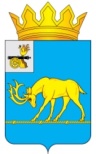 МУНИЦИПАЛЬНОЕ ОБРАЗОВАНИЕ «ТЕМКИНСКИЙ РАЙОН» СМОЛЕНСКОЙ ОБЛАСТИТЕМКИНСКИЙ РАЙОННЫЙ СОВЕТ ДЕПУТАТОВР Е Ш Е Н И Еот  28  июля 2023 года                                                                                               №68 О внесении изменений в решение Темкинского районного Совета депутатов от 24 октября 2014 года № 108              «Об установлении нормативов размеров должностных окладов и размеров дополнительных выплат муниципальным служащим Администрации муниципального образования «Темкинский район» Смоленской областиВ соответствии с постановлением Администрации Смоленской области от 14.07.2023 №395 «О внесении изменений в постановление Администрации Смоленской области от 08.10.2014 №691 «Об установлении нормативов формирования расходов на оплату труда депутатов, выборных должностных лиц местного самоуправления, осуществляющих свои полномочия на постоянной основе, муниципальных служащих», Уставом муниципального образования «Темкинский район» Смоленской области (новая редакция) (с изменениями), решением постоянной комиссии по законности и правопорядкуТемкинский районный Совет депутатов р е ш и л:1. Внести в решение Темкинского районного Совета депутатов                             от 24 октября 2014 года № 108 «Об установлении нормативов размеров должностных окладов и размеров дополнительных выплат муниципальным служащим Администрации муниципального образования «Темкинский район» Смоленской области» (в редакции решений Темкинского районного Совета депутатов от 16.01.2018 №3, от 25.10.2019 №107,  от 23.10.2020 №101)  следующие изменения:1) пункт 1 изложить в следующей редакции:«1. Установить нормативы размеров должностных окладов для муниципальных служащих Администрации муниципального образования «Темкинский район» Смоленской области согласно приложению №1»;2) приложение №1 изложить в новой редакции (прилагается).2. Настоящее решение вступает в силу со дня обнародования, подлежит размещению на официальном сайте в сети «Интернет» и распространяет свое действие на правоотношения, возникшие  с 1 июля 2023 года.3. Контроль за исполнением настоящего решения возложить на постоянную комиссию по законности и правопорядку (председатель А.Ф. Горностаева).Приложение №1 к решению Темкинского районного Совета депутатов от 24.10.2014 №108(в редакции решений от 16.01.2018 №3, от 25.10.2019 №107, от 23.10.2020 №101,           от 28.07.2023 №68)Нормативы размеров должностных окладов для муниципальных служащих Администрации муниципального образования «Темкинский район» Смоленской областиГлава муниципального образования «Темкинский район»   Смоленской    областиПредседатель    Темкинского         районного   Совета   депутатовС.А. ГуляевЛ.Ю. ТерёхинаНаименование должностейРазмер должностного оклада в соответствии с группой по оплате труда(рублей)Высшая должностьЗаместитель Главы муниципального образования8884Управляющий делами Администрации муниципального образования8694Начальник финансового управления8694Начальник отдела7170Главная должностьЗаместитель начальника финансового управления7547Начальник архивного отдела7161Ведущая должностьНачальник отдела финансового управления6258Старшая должностьГлавный специалист5480Ведущий специалист4960Младшая должностьСпециалист 1 категории4179